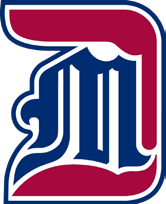 High School Dual EnrollmentApplication for AdmissioniDRAW 2020-2021 CohortLegal Name_____________________________________________________________________________ (Last, First, Middle Initial)Date of Birth_____	/_____ 	/______ 		Gender 	[   ] Female	[ ] MaleHome Address__________________________________________________________________________City _____________________State ________________Zip ______________Telephone Number (_____) ________-____________	Email Address __________________________________________________________________________High School Name_________________________				_____Graduation Year 	______ Current Grade	[   ] 9th Grade	[   ] 10th Grade	[   ] 11th Grade	[ ] 12th GradeWhen do you plan to dual enroll? (Select a semester and note year[   ] Fall September 2019	[   ] Winter January 2020My acceptance as a student is subject to the rules, regulations, and policies of University of Detroit Mercy and the iDRAW program regulations as described in the Undergraduate Catalog and other University publications. I understand that the grade(s) received for this class(es) will remain on my permanent record with the university.Student Signature ______________________________________	Date ________________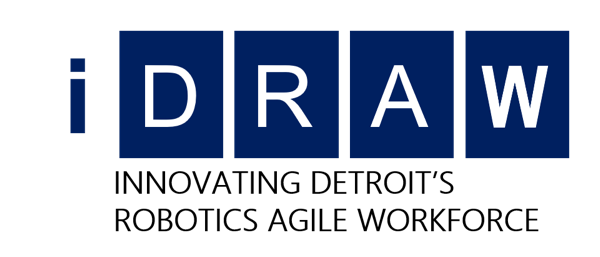 